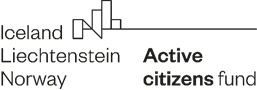 Wzór merytorycznego sprawozdania okresowego dla projektów sektorowychSprawozdanie należy złożyć za pośrednictwem Internetowego Systemu Wniosków. Link do systemu jest dostępny na stronie www.aktywniobywatele.org.plBardzo prosimy o zwięzłość i klarowność przedstawionych w sprawozdaniu opisów, o posługiwanie się prostym, zrozumiałym językiem. Pytania i wskazówki prosimy traktować jako pomocnicze, nie trzeba się ich ściśle trzymać i odpowiadać na wszystkie po kolei, jeśli nie jest to potrzebne dla przedstawienia zrealizowanych działań i ich rezultatów. Ważna jest logika podsumowania, pozwalająca zrozumieć co, jak i dlaczego organizacja zrobiła oraz co osiągnęła.CZĘŚĆ MERYTORYCZNA 1. Podsumowanie działań w projekcie sektorowymProsimy opisać, jakie działania i w jaki sposób zostały zrealizowane od rozpoczęcia projektu (lub od złożenia poprzedniego sprawozdania). Prosimy uwzględnić różnice między wnioskiem a przebiegiem projektu dotyczące zarówno zakresu działań, harmonogramu, doboru uczestników, upowszechniania informacji, jak i współpracy z Partnerem/ami. w opisie prosimy wziąć pod uwagę pytania pomocnicze; opis może zawierać też inne informacje, które są istotne ze względu na specyfikę działań.Pytania pomocnicze: • Jakiego okresu dotyczy sprawozdanie?• Jakie działania zostały zrealizowane w okresie sprawozdawczym? Proszę opisać je wg struktury działań wykorzystanej w części budżetowej wniosku.• Czy zostały zrealizowane wszystkie działania przewidziane w harmonogramie na dany okres sprawozdawczy? Jeśli zostało zrealizowanych więcej lub mniej działań (lub na mniejszą lub większą skalę), proszę wyjaśnić przyczyny i wpływ tej zmiany na przebieg projektu i planowane lub osiągane rezultaty.• Czy uczestnikami realizowanych działań były osoby lub podmioty wskazane we wniosku?• Jakie działania komunikacyjne były podejmowane w okresie sprawozdawczym?• W przypadku projektów realizowanych w partnerstwie – jakie działania realizowali partnerzy, jaka była ich rola w realizacji projektu?• Czy i w jaki sposób zostały uwzględnione w działaniach zasady dobrego rządzenia, równych szans kobiet i mężczyzn, dostępności dla osób o różnych potrzebach i sytuacji rodzinnej oraz zrównoważonego rozwoju?• Czy w trakcie realizacji projektu pojawiły się nieoczekiwane okoliczności, które wymusiły zmianę planowanych działań, sposobu ich realizacji, wpłynęły na konieczność modyfikacji wniosku?2. Osiągnięte produkty i rezultaty w projekcie sektorowymPodsumowanie produktówProsimy o podsumowanie w liczbach działań zrealizowanych od rozpoczęcia projektu – np. ile i jakiego rodzaju dóbr lub usług powstało, ile osób z nich skorzystało? Prosimy o podanie wiarygodnych informacji i ich źródeł. w opisie prosimy wziąć pod uwagę pytania pomocnicze; opis może zawierać też inne informacje, które są istotne ze względu na specyfikę działań.UWAGA! Prosimy o przedstawianie danych w sposób narastający. Jeśli organizacja składa kolejne sprawozdanie okresowe, powinna w tym miejscu przedstawić sumaryczne dane z całego dotychczasowego okresu realizacji projektu.Pytania pomocnicze:• Jakie produkty powstały w czasie realizacji projektu?• Ile osób, organizacji lub instytucji skorzystało z powstałych produktów? Czy osoby, grupy i organizacje, które korzystały z produktów, były zgodne z profilem grup docelowych przedstawionych we wniosku? Prosimy o ich opisanie.• Jaka była liczba odbiorców działań komunikacyjnych i promocyjnych (np. liczba użytkowników i odwiedzin stron internetowych, pobrań publikacji, uczestników konferencji itp.)• Czy w czasie realizacji projektu zaszły nieprzewidziane okoliczności, mające wpływ na powstałe produkty? Jakie to okoliczności i jaki miały wpływ?Podsumowanie rezultatówProsimy o opisanie korzyści, jakie wynikają z przeprowadzonych działań – zmianę, którą wywołały wśród odbiorców lub w danej społeczności. w opisie prosimy wziąć pod uwagę pytania pomocnicze; opis może zawierać też inne informacje, które są istotne ze względu na specyfikę działań. Jeśli do tej pory nie można zaobserwować tego rodzaju zmian, prosimy napisać, jak i kiedy zespół organizacji będzie w stanie tę zmianę zaobserwować/zweryfikować. Pytania pomocnicze:• Jakie rezultaty udało się osiągnąć w czasie realizacji projektu? W jaki sposób zostały one zmierzone?• Czy udało się już rozwiązać (lub - zacząć rozwiązywać) problemy zdefiniowane przed przystąpieniem do realizacji projektu? Skąd to wiadomo?• Jaki wpływ na osiągnięte rezultaty ma/miała współpraca z Partnerem/Partnerami?• Czy w czasie realizacji projektu zaszły nieprzewidziane okoliczności, mające wpływ na osiągane rezultaty? Jakie to okoliczności i jaki miały wpływ?3. Rozwój instytucjonalny (jeśli dotyczy)Podsumowanie działańProsimy opisać, jakie działania na rzecz wzmocnienia organizacji i w jaki sposób zostały zrealizowane od rozpoczęcia projektu (lub od złożenia poprzedniego sprawozdania). w opisie prosimy wziąć pod uwagę pytania pomocnicze; opis może zawierać też inne informacje, które są istotne ze względu na specyfikę zrealizowanych działań.Pytania pomocnicze:• Jakie działania w ramach rozwoju instytucjonalnego zostały przeprowadzone?• Jakie osoby zaangażowane w funkcjonowanie organizacji wzięły udział lub skorzystały z tych działań?• Czy w czasie realizacji projektu zaszły nieprzewidziane okoliczności, mające wpływ na działania w obszarze rozwoju instytucjonalnego? Jakie to okoliczności i jaki miały wpływ?Osiągnięte produkty i rezultatyProsimy o opisanie zmian, jakie zaszły w organizacji dzięki wsparciu instytucjonalnemu – pozyskanych dóbr lub usług oraz zmian, które zaszły w organizacji od rozpoczęcia projektu (lub od złożenia poprzedniego sprawozdania). w opisie prosimy wziąć pod uwagę pytania pomocnicze; opis może zawierać też inne informacje, które są istotne ze względu na specyfikę przeprowadzonych działań.Pytania pomocnicze:• Co powstało w wyniku przeprowadzonych dotąd działań? • Jakie rezultaty udało się osiągnąć w czasie realizacji projektu? W jaki sposób zostały one zmierzone?• Czy udało się już rozwiązać (lub - zacząć rozwiązywać) problemy organizacji zdefiniowane przed przystąpieniem do realizacji projektu? Skąd to wiadomo?• Jeśli projekt był realizowany w partnerstwie, to jakie rezultaty osiągnął Partner/osiągnęli Partnerzy?• Czy w czasie realizacji działań z zakresu rozwoju instytucjonalnego zaszły nieprzewidziane okoliczności, mające wpływ na osiągane rezultaty? Jakie to okoliczności i jaki miały wpływ?Obszar wzmocnienia organizacjiProsimy wskazać, w którym z poniższych obszarów wzmocniliście potencjał Waszej organizacji?[Lista wielokrotnego wyboru]- standardy zarządzania,- komunikacja,- fundraising,- rozliczalność i przejrzystość organizacji i jej działań,- monitoring i ewaluacja,- inne.4. DokumentacjaProsimy o wypisanie poniżej:adresów internetowych publikacji, nagrań, fotorelacji z wydarzeń itd.; jeśli publikacja nie jest dostępna w Internecie, należy załączyć ją w Internetowym Systemie Wniosków;adresów internetowych materiałów prasowych na temat projektu, które ukazały się w mediach.Prosimy o przesłanie:dwóch egzemplarzy publikacji wydanych w wersji papierowej Uwaga: Prosimy nie przysyłać ani nie załączać w Internetowym Systemie Wniosków kopii wycinków prasowych, zdjęć, skanów, materiałów promocyjnych typu ulotki, plakaty ani, tym bardziej, żadnych gadżetów.5. Pozostałe informacjeProsimy o ewentualne uwagi dotyczące np. współpracy z Operatorem lub innych kwestii związanych z realizacją projektu w ramach programu Aktywni Obywatele – Fundusz Krajowy.TABELA PRODUKTÓW I REZULTATÓWProsimy wybrać z poniższej listy wszystkie produkty i rezultaty, które odpowiadają temu, co dotychczas osiągnęliście. Prosimy także przypisać im odpowiednie wartości liczbowe. Jeśli na liście brakuje istotnego rezultatu lub produktu stanowiącego efekt prowadzonych przez Was działań – prosimy go dodać w osobne tabeli i określić dla niego wartość liczbową.Przed wypełnieniem tej części sprawozdania zachęcamy do zajrzenia do opisu planowanych rezultatów przedstawionego we wniosku pełnym, a także do zapoznania się z poradnikami dotyczącymi produktów i rezultatów dostępnych na stronie internetowej Programu: https://aktywniobywatele.org.pl/szkolenia-webinaria/produkty-i-rezultaty-w-projekcie-tematycznym-poradniki/ Dodatkowe produkty i rezultaty nieuwzględnione powyżej Komentarz do tabeli produktów i rezultatów:Prosimy o przedstawienie informacji wyjaśniającej jak zostały policzone wskaźniki produktów i rezultatów podane w tabeli powyżej (jeśli nie wynika to w sposób oczywisty z treści sprawozdania) i w jaki sposób osiągnięcie tych wskaźników zostało udokumentowane. Przypominamy, że wskazówki dotyczące tego, w jaki sposób sprawozdawać rezultaty z tabeli znajdują się w poradnikach dotyczących produktów i rezultatów dostępnych na stronie internetowej Programu: https://aktywniobywatele.org.pl/szkolenia-webinaria/produkty-i-rezultaty-w-projekcie-tematycznym-poradniki/Przykład: Prowadzą Państwo trzy typy działań edukacyjnych, prosimy o krótką informację, jak Państwo policzyli ogólny wskaźnik liczby osób, które wzięły udział w działaniach edukacyjnych i w jaki sposób udokumentowali Państwo ich udział. Wskaźnik: Liczba organizacji społecznych i grup nieformalnych, które skorzystały z różnych form wsparcia rozwoju instytucjonalnego, oferowanego w projekcie – 20 organizacji Sposób dokumentacji: listy obecności osób reprezentujących organizacje
Działanie wspierające 1 (np. konsultacje eksperckie) – 10 osób reprezentujących 10 różnych organizacji
Działanie wspierające 2 (np. szkolenie) – 5 osób reprezentujących 5 różnych organizacji
Działanie wspierające 3 (np. webinarium)  – 5 osób reprezentujących 5 różnych organizacjiCZĘŚĆ FINANSOWACzęść finansowa sprawozdania składa się z dwóch elementów: zbiorczych danych przedstawionych w Internetowym Systemie Wniosków oraz obowiązkowego załącznika, jakim jest formularz w formacie Excel ze szczegółowym zestawieniem i opisem wydatków. Aby poprawnie sporządzić sprawozdanie, rekomendujemy przygotowanie w pierwszej kolejności tego drugiego dokumentu. Prosimy pamiętać o wypełnieniu go w przygotowanym przez Operatora wzorze tabeli. To uzyskane dzięki niej sumy poszczególnych pozycji budżetowych pozwolą Wam sprawnie uzupełnić zestawienie w Internetowym Systemie Wniosków.Załącznik oraz wskazówki do przygotowania sprawozdania możecie pobrać z Internetowego Systemu Wniosków lub strony internetowej Operatora. Linki do pobrania obu plików znajdują się poniżej tabeli sprawozdawczej w Internetowym Systemie Wniosków.Sprawozdanie w Internetowym Systemie Wniosków sporządzamy w EUR.1Liczba wspólnych inicjatyw, które zostały zrealizowane we współpracy z innymi organizacjami społecznymi (niekoniecznie w ramach formalnych partnerstw)2Liczba partnerstw między organizacjami społecznymi, które działają lub zostały wsparte w ramach projektu3Liczba partnerstw między organizacjami społecznymi a podmiotami prywatnymi, które działają lub zostały wsparte w ramach projektu4Liczba partnerstw między organizacjami społecznymi a podmiotami publicznymi, które działają lub zostały wsparte w ramach projektu5Liczba koalicji, sieci i platform organizacji społecznych, które działają lub zostały wsparte w ramach projektu6Liczba inicjatyw monitoringu prawa i polityk wpływających na funkcjonowanie sektora obywatelskiego, które zostały zrealizowane na poziomie krajowym, lokalnym i/lub branżowym7Liczba krajowych i lokalnych polityk dotyczących organizacji społecznych, na których zmianę będzie wpłynął projekt8Liczba krajowych i lokalnych regulacji prawnych, dotyczących organizacji społecznych, na których zmianę wpłynął projekt9Liczba kampanii i innych inicjatyw rzeczniczych, mających na celu przeciwdziałanie pogorszeniu lub poprawę warunków funkcjonowania podmiotów sektora obywatelskiego, które są prowadzone w ramach projektu na poziomie krajowym, lokalnym i/lub branżowym10Liczba kampanii i innych działań podnoszących świadomość społeczną nt. roli organizacji społecznych i potrzeby ich wspierania prowadzonych na poziomie krajowym i lokalnym11Liczba odbiorców zrealizowanych w ramach projektu działań promocyjnych oraz podnoszących świadomość obywateli na temat roli organizacji społecznych i potrzeby ich wspierania12Liczba organizacji społecznych i grup nieformalnych, które skorzystały z różnych form wsparcia rozwoju instytucjonalnego, oferowanego w projekcie13Liczba organizacji społecznych, które zwiększyły swój potencjał organizacyjny w co najmniej jednym z następujących obszarów: standardy i procedury zarządzania, komunikacja, pozyskiwanie funduszy, przejrzystość i rozliczalność, monitoring i ewaluacja12345